Publicado en Madrid el 17/04/2017 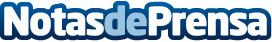 Claves para mejorar tu e-commerce y tus campañas de eMail MarketingEntre todos los contenidos de la feria que se realizará en IFEMA, se proponen 2 ponencias que impactarán directamente sobre los resultados de los ecommerces o tiendas online. Descubre la nueva metodología CRO y las claves para optimizar al máximo tus campañas de emailDatos de contacto:Comunicación VIKOCMO Grupo VIKO+34649495100Nota de prensa publicada en: https://www.notasdeprensa.es/claves-para-mejorar-tu-e-commerce-y-tus-campanas-de-email-marketing Categorias: Marketing Madrid Emprendedores E-Commerce Consultoría http://www.notasdeprensa.es